PROJEKT UMOWYUmowa nr _________________________zawarta w dniu_________________, zwana dalej „Umową” pomiędzyWojewództwem Mazowieckim, ul. Jagiellońska 26, 03-719 Warszawa, NIP: 113-245-39-40, REGON: 015528910, zwanym w dalszej części Umowy „Kupującym”, reprezentowanym przez:Marcina Kulickiego – Prezesa Zarządu Mazowieckiego Szpitala Wojewódzkiego im. św. Jana Pawła II w Siedlcach Sp. z o.o. - na mocy pełnomocnictwa udzielonego Uchwałą nr 477/219/21 Zarządu Województwa Mazowieckiego z dnia 31 marca 2021 r. w sprawie udzielenia pełnomocnictwa Prezesowi Zarządu Mazowieckiego Szpitala Wojewódzkiego im. św. Jana Pawła II w Siedlcach sp. z o. o. do dokonywania wszelkich czynności związanych z realizacją zamówień w ramach projektu pn.: „Zakup niezbędnego sprzętu oraz adaptacja pomieszczeń w związku z pojawieniem się koronawirusa         SARS-CoV-2 na terenie województwa mazowieckiego”a______________z siedzibą w _____ ul. ________ zarejestrowaną w Sądzie Rejonowym dla ___________________ Krajowego Rejestru Sądowego pod numerem _________, kapitał zakładowy: ________________, NIP: _________,  REGON: _______, zwanym/ą w dalszej części umowy „Sprzedawcą” ,reprezentowaną  przez:______________________________________________________________________________zwanych łącznie „Stronami”.Strony zawierają umowę z uwzględnieniem art. 6a ustawy z dnia 02 marca 2020 r.  o szczególnych rozwiązaniach związanych z zapobieganiem, przeciwdziałaniem i zwalczaniem COVID-19, innych chorób zakaźnych oraz wywołanych nimi sytuacji kryzysowych (Dz.U. z 2020 r. poz. 374 z późn. zm.).§ 1.Przedmiotem Umowy jest przeniesienie przez Sprzedawcę na Kupującego własności ________________, szczegółowego określonego w załączniku do Umowy, dalej zwanego „Przedmiotem Umowy” i jego wydanie Kupującemu, który zobowiązuje się go odebrać ________ i zapłacić Sprzedawcy cenę na warunkach wskazanych w dalszej części Umowy. Sprzedawca zobowiązuje się do dostarczenia i wydania Przedmiotu Umowy własnym transportem bezpośrednio do Mazowieckiego Szpitala Wojewódzkiego im. św. Jana Pawła II Sp. z o.o. z siedzibą w Siedlcach (08-110), ul. Poniatowskiego 26 , zwanego w dalszej części Umowy „Miejscem dostawy”.Sprzedawca oświadcza, że Przedmiot Umowy jest fabrycznie nowy, kompletny, a także wolny od wad materiałowych, konstrukcyjnych i prawnych oraz praw osób trzecich oraz spełnia wszystkie określone prawem i Umową wymagania. Sprzedawca oświadcza, że posiada kwalifikacje, wiedzę i umiejętności techniczne niezbędne 
do realizacji Przedmiotu Umowy.§ 2.Sprzedawca zobowiązany jest do dostarczenia i wydania Kupującemu Przedmiotu Umowy 
w terminie do______________ od dnia podpisania UmowySprzedawca zobowiązuje się do dostarczenia i wydania Kupującemu Przedmiotu Umowy, a także przeszkolenia personelu medycznego i technicznego Mazowieckiego Szpitala Wojewódzkiego im. św. Jana Pawła II w Siedlcach Sp. z o.o. w terminie do ___ dni roboczych od dnia zawarcia Umowy.Sprzedawca ponosi koszty i pełną odpowiedzialność za transport Przedmiotu Umowy do miejsca dostawy, jego załadunek i rozładunek, a także instalację, konfigurację systemu, uruchomienie, sprawdzenie prawidłowości działania oraz przeszkolenie personelu medycznego i technicznego w Mazowieckim Szpitalu Wojewódzkim im. św. Jana Pawła II Sp. z o.o. z siedzibą w Siedlcach (08-110), ul. Poniatowskiego 26. § 3.Obiór Przedmiotu Umowy zostanie dokonany na podstawie protokołu odbioru w Miejscu dostawy.Protokół odbioru, o którym mowa w ust. 1, sporządzony zostanie w dwóch jednobrzmiących egzemplarzach, po jednym dla Kupującego oraz Sprzedawcy.Do czasu podpisania protokołu odbioru za dostarczony Przedmiot Umowy odpowiedzialność ponosi Sprzedawca.Strony ustalają następujące adresy do korespondencji i kontaktu:Kupujący: (adres pełnomocnika) ____________________________________________;Sprzedawca: _________________________________________________________Strony zobowiązują są do wzajemnego powiadomienia o każdej zmianie adresu do korespondencji i kontaktu, o którym mowa w ust 4. Powiadomienie winno być pod rygorem nieważności dokonane w formie pisemnej i doręczone stronie osobiście za pisemnym potwierdzeniem odbioru lub listem poleconym za zwrotnym potwierdzeniem odbioru.Zaniechanie obowiązku, o którym mowa w ust. 5 powoduje, że pismo wysłane na adres wskazany 
ust. 4 uznaje się za doręczone.§ 4.Całkowite wynagrodzenie Sprzedawcy z tytułu realizacji Przedmiotu Umowy (wartość Umowy) zostało ustalone na łączną kwotę brutto (z VAT) __________ zł (słownie: _________________).Kupujący dokona zapłaty wynagrodzenia po dokonaniu odbioru Przedmiotu Umowy, przelewem 
na rachunek bankowy Sprzedawcy wskazany w fakturze VAT, w terminie do 30 dni od daty otrzymania przez Kupującego prawidłowo wystawionej faktury VAT.Podstawą do wystawienia przez Sprzedawcę faktury VAT jest podpisanie przez obie Strony protokołu odbioru, o którym mowa w § 3 ust. 1.Za datę dokonania płatności, Strony będą uważały datę przekazania przez Kupującego polecenia zapłaty  do banku prowadzącego jego rachunek.Kupujący oświadcza, że jest płatnikiem podatku VAT.Sprzedawca wystawi fakturę VAT w terminie do 3 dni od daty podpisania protokołu odbioru 
i dostarczy ją Kupującemu pod adres:  Mazowiecki Szpital Wojewódzki im. św. Jana Pawła II w Siedlcach Sp. z o.o., ul. Poniatowskiego 26, 08-110 Siedlce.Fakturę VAT należy wystawić ze wskazaniem następujących danych:Nabywca: Województwo Mazowieckie, ul. Jagiellońska 26, 03-719 Warszawa, NIP 113-245-39-40;Odbiorca Urząd Marszałkowski Województwa Mazowieckiego w Warszawie, ul. Jagiellońska 26, 03-719 Warszawa;numer Umowy: W/UMWM-UF/UM/NW/______/2021§ 5.Sprzedawca zobowiązuje się do dostarczenia Kupującemu, najpóźniej w dniu odbioru Przedmiotu Umowy, Instrukcji obsługi dostarczonego Przedmiotu Umowy w języku polskim w formie drukowanej oraz dokumentacji serwisowej i instrukcji mycia i dezynfekcji.Sprzedawca udziela …. miesięcznej gwarancji dla dostarczonego Przedmiotu Umowy.W okresie gwarancji, Sprzedawca zobowiązuje się na własny koszt do naprawy lub wymiany każdego z elementów, podzespołów lub zespołów dostarczonego Przedmiotu Umowy, które uległy uszkodzeniu z przyczyn wad konstrukcyjnych lub materiałowych.Sprzedawca nie ponosi odpowiedzialności za uszkodzenia powstałe w czasie eksploatacji, jeśli 
są one spowodowane niestosowaniem się do dostarczonej instrukcji obsługi, dokonywaniem samowolnych napraw, przeróbek lub zmian konstrukcyjnych przez użytkownika lub inne nieuprawnione osoby oraz wynikających z przyczyn losowych (np. pożar, powódź, dewastacja). W przypadku stwierdzenia przez Kupującego wad utajnionych konstrukcyjnych lub jakościowych 
w okresie obowiązywania gwarancji, o wykryciu wady Kupujący powiadomi na piśmie Sprzedawcę w terminie 14 dni od daty jej ujawnienia.Terminy usunięcia ujawnionych wad będzie określał Kupujący, biorąc pod uwagę niezbędny czas 
i techniczne możliwości ich usunięcia, pisemnie informując o nich Sprzedawcę. Sprzedawca nie może odmówić usunięcia wad bez względu na wysokość związanych z tym kosztów. Uprawnienia Kupującego z tytułu rękojmi dotyczące wad fizycznych, jak i okres jej trwania 
są tożsame z uprawnieniami z tytułu gwarancji.Każda naprawa gwarancyjna powoduje przedłużenie okresu gwarancji o czas niesprawności Przedmiotu Umowy.Sprzedawca zobowiązuje się do wykonywania serwisu na warunkach wskazanych w Ofercie, stanowiącej załącznik do Umowy.Kupujący upoważnia Mazowiecki Szpital Wojewódzki im. św. Jana Pawła II w Siedlcach Sp. z o.o. do realizacji wszelkich praw i obowiązków Kupującego wynikających z rękojmi  i udzielonych uprawnień z tytułu gwarancji i rękojmi. Na dzień zawarcia Umowy osoba wyznaczoną do realizacji uprawnień z tytułu rękojmi jest _________________________________ tel. ____________, e-mail: ____________________________________. Zmiana osoby, o której mowa w zdaniu poprzednim dokonywana jest w formie pisemnej i nie wymaga aneksowania Umowy.§ 6.Sprzedawca zapłaci Kupującemu karę umowną w wysokości 1% wynagrodzenia brutto, określonego w § 4 ust. 1, za każdy rozpoczęty dzień zwłoki w stosunku do terminu dostawy określonego w § 2 ust. 1.Sprzedawca zapłaci Kupującemu karę umowną w przypadku odstąpienia przez Kupującego lub Sprzedawcę od Umowy, z przyczyn za które odpowiedzialność ponosi Sprzedawca - w wysokości 10% wynagrodzenia brutto określonego w § 4 ust. 1.Sprzedawca zapłaci Kupującemu karę umowną w wysokości _______ % wynagrodzenia brutto, określonego w § 4 ust. 1, za każdy dzień zwłoki w stosunku do terminu wskazanego przez Kupującego do usunięcia wad w okresie trwania gwarancji.Strony zastrzegają możliwość dochodzenia odszkodowania przenoszącego wysokość ww. kar umownych na zasadach określonych przepisami kodeksu cywilnego.Sprzedawca oświadcza, że wyraża zgodę na potrącenie kar umownych ze wszystkich swoich wierzytelności względem Kupującego, w tym z należnego mu wynagrodzenia. Potrącenie przez Kupującego należnych kar umownych nie wymaga uprzedniego wezwania Sprzedawcy do zapłaty kar umownych.W przypadku jeśli potrącenie, o którym mowa w ust. 5 nie jest możliwe, Kupujący wezwie Sprzedawcę do zapłaty kary umownej wyznaczając termin dokonania zapłaty na 14 dni od daty doręczenia wezwania do jej zapłaty. Niezależnie od sposobu rozliczania kar umownych, Kupujący wystawi Sprzedawcy notę księgową (obciążeniową) na kwotę należnych kar umownych.§ 7.Strony postanawiają, że Kupującemu przysługuje prawo do odstąpienia od Umowy w przypadku gdy: zostanie wydany nakaz zajęcia majątku Sprzedawcy lub majątku za pomocą, którego Sprzedawca wykonuje Przedmiot Umowy przez podmioty i osoby trzecie na mocy orzeczenia właściwego organu;Sprzedawca dopuszcza się zwłoki w realizacji Przedmiotu Umowy trwającej dłużej niż 7 dni;Sprzedawca naruszy zobowiązania do zachowania poufności, o którym mowa w § 8 ust. 1 i 2;Sprzedawca naruszy zobowiązanie, o którym mowa w § 10 ust. 6;Sprzedawca nie dostarczy Przedmiotu umowy w terminie do ……Strony zgodnie postanawiają, że Umowa wygasa z upływem …..…… 2020 r. jeżeli Sprzedający nie dostarczy Kupującemu całości przedmiotu umowy określonego w § 1 ust. 1 w nieprzekraczalnym terminie do dnia ………….włącznie.Postanowienia ust. 1 nie ograniczają prawa Kupującego do odstąpienia 
od Umowy w innych przypadkach wskazanych w przepisach obowiązującego prawa, 
w szczególności postanowieniach Kodeksu cywilnego.Kupujący ma prawo skorzystać z prawa odstąpienia od Umowy w terminie 30 dni od dnia wystąpienia przesłanki uzasadniającej odstąpienie od Umowy.Oświadczenie o odstąpieniu od Umowy dla swej ważności wymaga zachowania formy pisemnej.§ 8.Sprzedawca zobowiązuje się do zachowania w poufności i do niewykorzystywania w innym celu niż określony w Umowie wszelkich informacji uzyskanych od Kupującego w związku 
z realizacją Umowy, z wyjątkiem:informacji publicznie dostępnych;informacji, w których posiadanie Sprzedający wszedł, bez naruszenia prawa, z innych źródeł; informacji, co do których Kupujący pisemnie zezwolił na ich ujawnienie lub wykorzystanie 
w innym celu.Sprzedawca oświadcza, iż zobowiąże swoich pracowników oraz osoby działające na jego zlecenie do zachowania w poufności i do niewykorzystywania w innym celu niż określony w Umowie informacji, o których mowa w ust 1.Obowiązek zachowania informacji w poufności nie dotyczy sytuacji, w których Sprzedawca zobowiązany jest do przekazania posiadanych informacji podmiotom uprawnionym na podstawie przepisów prawa do żądania udzielenia takich informacji w związku z prowadzonym postępowaniem.W przypadku naruszenia przez Sprzedawcę zobowiązania do zachowania poufności, o którym mowa w ust. 1 i 2, Kupujący może odstąpić od Umowy.§ 9.Administratorem danych osobowych osób reprezentujących Sprzedawcę oraz osób wskazanych przez Sprzedawcę, jako osoby do kontaktu jest Województwo Mazowieckie, którego dane kontaktowe to: Urząd Marszałkowski Województwa Mazowieckiego w Warszawie, ul. Jagiellońska 26, 03-719 Warszawa, tel. (22) 59-79-100, email: urzad_marszalkowski@mazovia.pl, ePUAP: /umwm/esp. Administrator wyznaczył inspektora ochrony danych, z którym można się kontaktować pisząc 
na adres wskazany w ust. 1 lub adres e-mail: iod@mazovia.pl.Dane osobowe:  osób reprezentujących Sprzedawcę, będą przetwarzane na podstawie obowiązku prawnego, 
o którym mowa w art. 6 ust. 1 lit. c rozporządzenia Parlamentu Europejskiego i Rady (UE) 2016/679 z dnia 27 kwietnia 2016 r. w sprawie ochrony osób fizycznych w związku 
z przetwarzaniem danych osobowych i w sprawie swobodnego przepływu takich danych oraz uchylenia dyrektywy 95/46/WE (ogólne rozporządzenie o ochronie danych osobowych), wynikającego z  przepisów prawa określających umocowanie do reprezentowania, 
w celu właściwej reprezentacji Sprzedawcy dla zapewnienia  ważności umowy oraz jej realizacji. Podane tych danych jest warunkiem zawarcia umowy;osób wskazanych przez Sprzedawcę, jako osoby do kontaktu/realizacji umowy (imię i nazwisko, służbowe dane kontaktowe, miejsce pracy) będą przetwarzane w prawnie uzasadnionym interesie, o którym mowa w art. 6 ust. 1 lit. f rozporządzenia Parlamentu Europejskiego i Rady (UE) 2016/679 z dnia 27 kwietnia 2016 r. w sprawie ochrony osób fizycznych w związku z przetwarzaniem danych osobowych i w sprawie swobodnego przepływu takich danych oraz uchylenia dyrektywy 95/46/WE (ogólne rozporządzenie o ochronie danych osobowych), w celu realizacji niniejszej umowy/przebiegu postępowania. Dane zostały podane przez Sprzedawcę w ramach zawieranej Umowy.Dane osobowe, o których mowa w ust. 1 mogą zostać udostępnione podmiotom uprawnionym 
na podstawie przepisów prawa oraz podmiotom świadczącym obsługę administracyjno-organizacyjną Urzędu Marszałkowskiego Województwa Mazowieckiego w Warszawie oraz będą przechowywane nie dłużej niż to wynika z przepisów ustawy z dnia 14 lipca 1983 r. o narodowym zasobie archiwalnym i archiwach.W granicach i na zasadach opisanych w przepisach prawa, osobom, o których mowa w ust. 
1 przysługuje prawo żądania: dostępu do swoich danych osobowych, ich sprostowania, usunięcia oraz ograniczenia przetwarzania, jak również prawo wniesienia skargi do Prezesa Urzędu Ochrony Danych Osobowych, na adres: ul. Stawki 2, 00-193 Warszawa.Ponadto osobom wskazanym przez Sprzedawcę, jako osoby do kontaktu, przysługuje również prawo wniesienia sprzeciwu wobec przetwarzania danych, wynikającego ze szczególnej sytuacji.Sprzedawca jest zobowiązany do przekazania zapisów niniejszego paragrafu wszystkim osobom fizycznym wymienionym w ust. 1.§ 10.Sprawy nieuregulowane Umową podlegają przepisom Kodeksu Cywilnego oraz innych właściwych dla realizacji Przedmiotu Umowy obowiązujących aktów prawnych.Sprzedawca oświadcza, że wiadome mu jest, iż treść Umowy jest informacją publiczną, która podlega udostępnieniu na warunkach określonych w ustawie z dnia 6 września 2001 r., 
o dostępie do informacji publicznej, (Dz. U z 2020 r. poz. 2176), na co niniejszym Sprzedawca wyraża zgodę.Wszelkie zmiany postanowień Umowy wymagają zachowania formy pisemnej pod rygorem nieważności.W przypadku zaistnienia sporu wynikającego z realizacji Umowy sądem miejscowo właściwym dla jego rozstrzygnięcia będzie sąd powszechny właściwy dla siedziby Kupującego.Sprzedawca odpowiada za działania i zaniechania osób, za pomocą których wykonuje Przedmiot Umowy, jak za własne działania i zaniechania. Sprzedawca nie może dokonać cesji praw i obowiązków wynikających z Umowy, 
w szczególności zobowiązań finansowych, na rzecz osoby trzeciej.Załącznikami stanowiącymi integralną część Umowy są a)  Załącznik nr 1 Formularz oferty z dnia … b)  Załącznik nr 2  Wzór protokołu odbioruUmowa została sporządzona w czterech jednobrzmiących egzemplarzach, w tym trzy dla Kupującego, a jeden dla Sprzedawcy.Informujemy, iż Urząd Marszałkowski Województwa Mazowieckiego w Warszawie funkcjonuje w oparciu o Zintegrowany System Zarządzania zgodny z normami: PN-EN ISO 9001:2015-10 – System Zarządzania Jakością, PN-EN ISO 14001:2015-09 - System Zarządzania Środowiskowego, PN-ISO/IEC 27001:2014-12 – System Zarządzania Bezpieczeństwem Informacji, OHSAS 18001:2007 – System Zarządzania Bezpieczeństwem i Higieną Pracy, PN-ISO 37001:2017-05 – System Zarządzania Działaniami Antykorupcyjnymi, PN-ISO 26000 – System Społecznej Odpowiedzialności.Ponadto dokłada należytej staranności w zakresie przestrzegania zasad mających na celu m.in. zapewnienie bezpieczeństwa informacji, ochronę środowiska, zapewnienie bezpiecznych i higienicznych warunków pracy oraz przeciwdziałanie korupcji.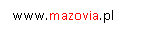 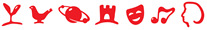 KupującySprzedawca